Sozialdemokratische	Fraktionim Ortsbeirat 5
Niederrad – Sachsenhausen – Oberrad09.08.2019AntragBike-Park im Elli-Lucht-Park in NiederradDer Ortsbeirat bittet den Magistrat, im Elli-Lucht-Park vom Mainfeld kommend nach dem Parkeingang hinter den Kleingärten rechts im hügeligen Bereich einen kleinen Bike-Park einzurichten. Begründung:Der oben genannte kleine Bereich im Elli-Lucht-Park eignet sich durch seine hügelige Beschaffenheit hervorragend für einen kleinen Bike-Park. Schon heute nutzen Kinder mit ihren Fahrrädern das Gelände. Durch das Aufstellen von kleinen Hindernissen könnte dieser Bereich als Bike-Park aufgewertet werden. Eine Beeinträchtigung für Fußgänger*innen sollte nicht bestehen da diese diesen Teil des Parks kaum nutzen. Ideen zur Umsetzung sind in der Bürgerschaft vorhanden und könnten als Grundlage genutzt werden. Petra Korn-Overländer								Rosita Jany(Antragstellerin)								(Fraktionsvorsitzende)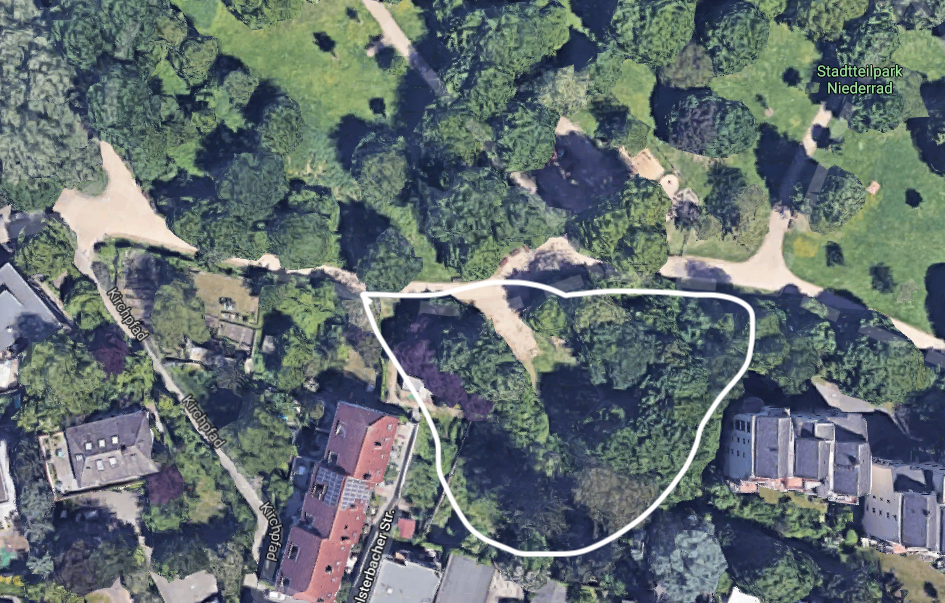 Quelle: Google Maps